Załącznik nr 2 do zapytania ofertowego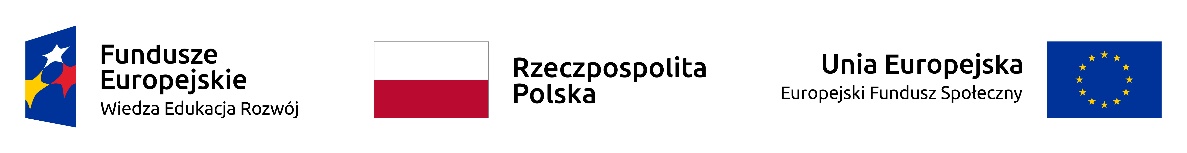 FORMULARZ OFERTYDane WykonawcyNazwaWykonawcy………………………………………………………………………………………….Adres Wykonawcy……………………………………………………………………………………………NIP………………………………………………………………………Tel……………………………….. fax………………………………..e-mail………………………………………OFERTA NA:usługę, polegającą na opracowaniu i dwukrotnej emisji na okres 30 dni kalendarzowych billboardu reklamowego na portalu internetowym o zasięgu regionalnym, obejmującym Województwo Opolskie wraz z wykonaniem hiperłącza do strony www.power.wup.opole.pl..Oferujemy wykonanie przedmiotu zamówienia w kwocie:- cena netto ........................... zł (słownie:……………………………………………………..……………..…………….)-  podatek VAT (%):……………………………………………- cena brutto: …………..………zł (słownie:…………………………………………………………………….…………….)Do oferty cenowej dołączono:……………………………………………………………………………………………….………………………………………………………………………………………………..,w celu potwierdzenia, że prowadzony przez nas portal internetowy jest w większości odwiedzany przez osoby młode.Oświadczamy, że zapoznaliśmy się z treścią ogłoszenia oraz istotnych postanowień umowy dotyczących przedmiotu zamówienia i nie wnosimy do nich zastrzeżeń oraz przyjmujemy warunki w nich zawarte.Oświadczamy, że wycena przedmiotu zamówienia uwzględnia wszystkie uwarunkowania oraz czynniki związane z realizacją zamówienia i obejmuje cały zakres rzeczowy zamówienia — jest kompletna.Oświadczam, że wypełniłem obowiązki informacyjne przewidziane w art. 13 lub art. 14 RODO1) wobec osób fizycznych, od których dane osobowe bezpośrednio lub pośrednio pozyskałem w celu ubiegania się o udzielenie zamówienia publicznego w niniejszym postępowaniu.*															                       ...................................................	..................................................         (miejscowość, data)					 (podpis i pieczątka Wykonawcy lub  jego pełnomocnika)1) Rozporządzenie Parlamentu Europejskiego i Rady (UE) 2016/679 z dnia 27 kwietnia 2016 r. w sprawie ochrony osób fizycznych w związku z przetwarzaniem danych osobowych i w sprawie swobodnego przepływu takich danych oraz uchylenia dyrektywy 95/46/WE (ogólne rozporządzenie o ochronie danych) (Dz. Urz. UE L 119 z 04.05.2016, str. 1). * W przypadku, gdy wykonawca nie przekazuje danych osobowych innych niż bezpośrednio jego dotyczących lub zachodzi wyłączenie stosowania obowiązku informacyjnego, stosownie do art. 13 ust. 4 lub art. 14 ust. 5 RODO treści oświadczenia wykonawca nie składa (usunięcie treści oświadczenia np. przez jego wykreślenie). Załącznik do formularza oferty                                                                           (Oświadczenie o braku podstaw do wykluczenia)OŚWIADCZENIEPrzystępując do postępowania o udzielenie zamówienia na opracowanie i dwukrotną emisję, na okres 30 dni kalendarzowych - billboardu reklamowego na portalu internetowym o zasięgu regionalnym, obejmującym Województwo Opolskie wraz z wykonaniem hiperłącza do wskazanego przez Zamawiającego miejsca na prowadzonej przez niego stronie www.power.wup.opole.pl oświadczam, że nie zachodzą okoliczności wyłączające mnie z ubiegania się o zamówienie, w szczególności:nie wszczęto wobec mnie postępowania upadłościowego, ani nie ogłoszono mojej upadłości,nie zalegam z opłacaniem podatków, opłat lub składek na ubezpieczenie społeczne,znajduję się w sytuacji ekonomicznej i finansowej zapewniającej niezakłóconą realizację zamówienia,nie jestem powiązany z Zamawiającym osobowo lub kapitałowo, przy czym przez powiązania kapitałowe lub osobowe rozumie się wzajemne powiązania między Zamawiającym lub osobami upoważnionymi do zaciągania zobowiązań w imieniu Zamawiającego lub osobami wykonującymi w imieniu Zamawiającego czynności związane z przygotowaniem 
i przeprowadzeniem procedury wyboru Wykonawcy a Wykonawcą, polegające w szczególności na:uczestniczeniu w spółce jako wspólnik spółki cywilnej lub spółki osobowej,posiadaniu co najmniej 10 % udziałów lub akcji,pełnieniu funkcji członka organu nadzorczego lub zarządzającego, prokurenta, pełnomocnika,pozostawaniu w związku małżeńskim, w stosunku pokrewieństwa lub powinowactwa w linii prostej, pokrewieństwa drugiego stopnia lub powinowactwa drugiego stopnia 
w linii bocznej lub w stosunku przysposobienia, opieki lub kurateli. 